МИНОБРНАУКИ РОССИИ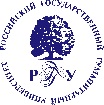 Федеральное государственное бюджетное образовательное учреждениевысшего образования«РОССИЙСКИЙ ГОСУДАРСТВЕННЫЙ ГУМАНИТАРНЫЙ УНИВЕРСИТЕТ»(ФГБОУ ВО «РГГУ»)ИНСТИТУТ ИНФОРМАЦИОННЫХ НАУК И ТЕХНОЛОГИЙ БЕЗОПАСНОСТИОСНОВНАЯ ПРОФЕССИОНАЛЬНАЯ ОБРАЗОВАТЕЛЬНАЯ ПРОГРАММА ВЫСШЕГО ОБРАЗОВАНИЯ	Москва 2022Основная профессиональная образовательная программа высшего образования адаптирована для обучения инвалидов и лиц с ограниченными возможностями здоровья с учётом особенностей их психофизического развития, индивидуальных возможностей и необходимых специальных условий обучения в соответствии со ст. 79 Федерального закона от 29 декабря 2012 года № 273-ФЗ «Об образовании в Российской Федерации», п.п. 48 - 50 Порядка организации и осуществления образовательной деятельности по образовательным программам высшего образования - программам бакалавриата, программам специалитета, программам магистратуры, утвержденного приказом Минобрнауки России от 5 апреля . № 301, локальными актами РГГУ.Раздел 1. ОБЩИЕ ПОЛОЖЕНИЯ1.1. Общие сведения Основная профессиональная образовательная программа высшего образования – программа магистратуры (далее – ОПОП ВО, образовательная программа, программа магистратуры) по направлению подготовки 09.04.03 Прикладная информатика, направленность (профиль): управление данными и знаниями в компьютерных сетях, представляет собой комплекс основных характеристик образования (объем, содержание, планируемые результаты), организационно-педагогических условий, который представлен в виде учебного плана, календарного учебного графика, рабочих программ дисциплин (модулей), практик, иных компонентов, а также оценочных и методических материалов, рабочей программы воспитания, календарного плана воспитательной работы, форм аттестации.1.2. Нормативные документы Образовательная программа разработана в соответствии со следующими нормативными документами:Федеральный закон от 29.12.2012 года № 273-ФЗ «Об образовании в Российской Федерации»;Федеральный государственный образовательный стандарт высшего образования – магистратура по направлению подготовки 09.04.03 Прикладная информатика, утвержденный приказом Минобрнауки России от 19.09.2017 г. № 916 (далее – ФГОС ВО);Профессиональным стандартом «Специалист по информационным системам», утвержденным приказом Министерства труда и социальной защиты Российской Федерации от 18.11.2014 г. № 896н; Профессиональным стандартом «Менеджер по информационным технологиям», утвержденным приказом Министерства труда и социальной защиты Российской Федерации от 13.10.2014 г. № 716н; Профессиональным стандартом «Руководитель проектов в области информационных технологий», утвержденным приказом Министерства труда и социальной защиты Российской Федерации от 18.11.2014 г. № 893н; Профессиональным стандартом «Руководитель разработки программного обеспечения», утвержденным приказом Министерства труда и социальной защиты Российской Федерации от 17.09.2014 г. № 645н; Профессиональным стандартом «Системный аналитик», утвержденным приказом Министерства труда и социальной защиты Российской Федерации от 28.10.2014 г. № 809н; Порядок организации и осуществления образовательной деятельности по образовательным программам высшего образования – программам бакалавриата, программам специалитета, программам магистратуры, утвержденный приказом Минобрнауки России от 05.04.2017 № 301 (далее – Порядок организации образовательной деятельности);Порядок проведения государственной итоговой аттестации по образовательным программам высшего образования – программам бакалавриата, программам специалитета и программам магистратуры, утвержденным приказом Минобрнауки России от 29.06.2015 № 636 (далее – Порядок ГИА);Положение о практической подготовке обучающихся, утвержденное приказом Минобрнауки России от 05.08.2020 № 885/390;Приказ Минтруда России от 29.09.2014 № 667н «О реестре профессиональных стандартов (перечне видов профессиональной деятельности)»;Методические рекомендации по организации образовательного процесса для обучения инвалидов и лиц с ограниченными возможностями здоровья в образовательных организациях высшего образования, в том числе оснащенности образовательного процесса, утвержденные Минобрнауки России от 08.04.2014 № АК44/05вн;Устав РГГУ;иные локальные нормативные акты РГГУ.1.3. Цели образовательной программыОсновными целями программы магистратуры являются:создание условий для успешной реализации требований ФГОС ВО по подготовке магистров по направлению 09.04.03 "Прикладная информатика" с учетом особенностей и актуальных потребностей федерального и регионального рынка труда в специалистах данной сферы;  подготовка высококвалифицированных кадров в области информационных технологий, связанных с формированием и использованием коллективных знаний в компьютерных сетях различного назначения; подготовка специалистов, обладающих профессиональными компетенциями в области интеллектуального анализа данных, современных технологий представления и управления знаниями в высокоскоростных компьютерных сетях.Раздел 2. ХАРАКТЕРИСТИКА ПРОФЕССИОНАЛЬНОЙ ДЕЯТЕЛЬНОСТИ ВЫПУСКНИКОВ2.1. Области и (или) сферы профессиональной деятельности выпускниковОбласти профессиональной деятельности и (или) сферы профессиональной деятельности, в которых выпускники, освоившие ОПОП ВО, могут осуществлять профессиональную деятельность:  06 Связь, информационные и коммуникационные технологии (в сфере проектирования, разработки, внедрения и эксплуатации информационных систем, управления их жизненным циклом);40 Сквозные виды профессиональной деятельности в промышленности (в сфере научного руководства научно-исследовательскими и опытно-конструкторскими разработками в области информатики и вычислительной техники).Выпускники могут осуществлять профессиональную деятельность в других областях профессиональной деятельности и сферах профессиональной деятельности при условии соответствия уровня их образования и полученных компетенций требованиям к квалификации работника.2.2. Задачи профессиональной деятельности выпускниковВ рамках освоения программы бакалавриата выпускники готовятся к решению задач профессиональной деятельности следующих типов:научно-исследовательский;организационно-управленческий;проектный.Задачи профессиональной деятельностиyнаучно-исследовательского типа: Исследование прикладных и информационных процессов; использование и разработка методов формализации и алгоритмизации  информационных процессов;   исследование перспективных направлений развития прикладной информатики.Задачи профессиональной деятельности проектного типа типа: Создание (модификация) и сопровождение ИС поддержки задач организационного управления;  разработка ИС автоматизации управления бизнес-процессами в организациях различных форм собственности.Задачи профессиональной деятельности организационно-управленческого типа типа: Менеджмент проектов в области ИТ (планирование, организация исполнения, контроль и анализ отклонений) для эффективного достижения целей проекта в рамках утвержденных заказчиком требований, бюджета и сроков;  управление разработкой, восстановлением и сопровождением требований к программному обеспечению, продукту, средству, программно-аппаратному комплексу, автоматизированной информационной системе или автоматизированной системе управления на протяжении их жизненного цикла.Раздел 3. ОБЩАЯ ХАРАКТЕРИСТИКА ОСНОВНОЙ ПРОФЕССИОНАЛЬНОЙ ОБРАЗОВАТЕЛЬНОЙ ПРОГРАММЫ ВЫСШЕГО ОБРАЗОВАНИЯНаправленность (профиль)	Направленность (профиль) образовательной программы - «Управление данными и знаниями в компьютерных сетях».Направленность (профиль) образовательной программы конкретизирует содержание образовательной программы в рамках направления гуманитарной подготовки. Направленность ОПОП ВО ориентирована на следующие объекты профессиональной деятельности выпускников (области знаний):системный анализ; моделирование прикладных и информационных процессов и управление аналитическими работами в области создания информационных систем; исследование и разработка эффективных методов создания и управления информационными системами в прикладных областях; управление сервисами и информационными ресурсами в информационных системах; управление проектами в области ИТ в условиях неопределенности с применением формальных инструментов управления рисками и проблемами проекта; организация и управление работами по созданию, внедрению, сопровождению и модификации информационных систем.Направленность программы определяет предметно-тематическое содержание, преобладающие виды учебной деятельности обучающегося и требования к результатам освоения ОПОП ВО.Квалификация, присваиваемая выпускникам Выпускникам образовательной программы присваивается квалификация «Магистр»Объем программы Объем программы магистратуры составляет 120 зачетных единиц (далее - з.е.) вне зависимости от формы обучения, применяемых образовательных технологий, реализации программы магистратуры с использованием сетевой формы, реализации программы магистратуры по индивидуальному учебному плану.Формы обучения Очная, очно-заочная, заочная.Срок получения образования:При очной форме – 2 года.При очно-заочной форме обучения – 2 года 4 месяца.При заочной форме обучения – 2 года 4 месяца.Обучение по индивидуальному плану, в том числе при ускоренном обучении регулируется ФГОС ВО и соответствующим локальным нормативным актом РГГУ.Язык реализации программыОбразовательная программа реализуется на русском языке. Применение дистанционных образовательных технологийДистанционные образовательные технологии не используются при реализации Образовательной программы.В период временного приостановления посещения обучающимися помещений 
и территории РГГУ для организации учебного процесса могут быть использованы дистанционные образовательные технологии и электронное обучение в других частях образовательной программы.3.8. Использование сетевой формы реализации образовательной программы.Сетевая форма реализации образовательной программы не применяется.Раздел 4.	ПЛАНИРУЕМЫЕ РЕЗУЛЬТАТЫ ОСВОЕНИЯ ОСНОВНОЙ ПРОФЕССИОНАЛЬНОЙ ОБРАЗОВАТЕЛЬНОЙ ПРОГРАММЫ ВЫСШЕГО ОБРАЗОВАНИЯВ результате освоения программы магистратуры у выпускника должны быть сформированы универсальные, общепрофессиональные и профессиональные компетенции.4.1. Универсальные компетенции выпускников и индикаторы их достижения4.2. Общепрофессиональные компетенции выпускников и индикаторы их достижения4.3. Профессиональные компетенции выпускников и индикаторы их достиженияРаздел 5. СТРУКТУРА И СОДЕРЖАНИЕ ОСНОВНОЙ ПРОФЕССИОНАЛЬНОЙ ОБРАЗОВАТЕЛЬНОЙ ПРОГРАММЫ ВЫСШЕГО ОБРАЗОВАНИЯ5.1. Структура программы и объем по блокамОПОП ВО включает обязательную часть и часть, формируемую участниками образовательных отношений (вариативную). К обязательной части программы дисциплины (модули) и практики, обеспечивающие формирование общепрофессиональных компетенций.Дисциплины (модули) и практики, обеспечивающие формирование универсальных компетенций, определяемых ФГОС ВО, а также профессиональных компетенций, определяемых организацией самостоятельно, могут включаться в обязательную часть программы магистратуры и (или) в часть, формируемую участниками образовательных отношений.Объем обязательной части, без учета объема государственной итоговой аттестации, составляет не менее 40 процентов общего объема программы магистратуры.5.2. Виды и типы практик.В Блок 2 «Практика» программы магистратуры входят учебная и производственная практики (далее – практики):1) типы учебной практики:ознакомительная практика (обязательная часть ОПОП);2) типы производственной практики:проектно-технологическая практика (обязательная часть ОПОП);научно-исследовательская работа (обязательная часть ОПОП);преддипломная практика (часть ОПОП, формируемая участниками образовательных отношений).5.3. Государственная итоговая аттестация.В Блок 3 «Государственная итоговая аттестация» входят: выполнение и защита выпускной квалификационной работы.Раздел 6. УСЛОВИЯ ОСУЩЕСТВЛЕНИЯ ОБРАЗОВАТЕЛЬНОЙ ДЕЯТЕЛЬНОСТИ ПО ОСНОВНОЙ ПРОФЕССИОНАЛЬНОЙ ОБРАЗОВАТЕЛЬНОЙ ПРОГРАММЕ ВЫСШЕГО ОБРАЗОВАНИЯ6.1. Общесистемные требования к реализации образовательной программы. РГГУ располагает на праве оперативного управления соответствующей действующим санитарно-техническим нормам материально-технической базой (помещениями и оборудованием) для реализации программы магистратуры по Блоку 1 «Дисциплины (модули)» и Блоку 3 «Государственная итоговая аттестация» в соответствии с учебным планом (проведение теоретической, практической, лабораторной, дисциплинарной и междисциплинарной подготовки и научно-исследовательской работы обучающихся).Каждый обучающийся в течение всего периода обучения обеспечивается индивидуальным неограниченным доступом к электронной информационно-образовательной среде университета (далее – ЭИОС) из любой точки, в которой имеется доступ к информационно-телекоммуникационной сети «Интернет», как на территории РГГУ, так и вне университета.ЭИОС РГГУ обеспечивает:доступ к учебным планам, рабочим программам дисциплин (модулей), программам практик, электронным учебным изданиям и электронным образовательным ресурсам, указанным в рабочих программах дисциплин (модулей), программах практик;формирование электронного портфолио обучающегося, в том числе сохранение его работ и оценок за эти работы.фиксацию хода образовательного процесса, результатов промежуточной аттестации и результатов освоения образовательной программы;проведение учебных занятий, процедур оценки результатов обучения, реализация которых предусмотрена с применением дистанционных образовательных технологий;взаимодействие между участниками образовательного процесса, в том числе синхронное и (или) асинхронное взаимодействия посредством сети «Интернет».Функционирование ЭИОС осуществляется в соответствии с законодательством Российской Федерации, обеспечивается соответствующими средствами информационно-коммуникационных технологий и квалификацией работников, ее использующих и поддерживающих.6.2. Материально-техническое и учебно-методическое обеспечение.Для проведения занятий всех типов, предусмотренных ОПОП ВО, в том числе групповых и индивидуальных консультаций, текущего контроля и промежуточной аттестации, выделяются специальные помещения (учебные аудитории). Кроме того, предусмотрены помещения для самостоятельной работы и лаборатории, оснащенные оборудованием и техническими средствами обучения, состав которых определяется в рабочих программах дисциплин (модулей) в соответствии с требованиями ФГОС ВО.Учебные аудитории укомплектованы мебелью и техническими средствами, служащими для представления учебной информации обучающимся (столы, стулья, преподавательские кафедры, учебные настенные доски, муляжи, стенды, наглядные материалы, раздаточные материалы и т.д.). Проекционное оборудование предусмотрено для проведения всех (или большинства) лекционных занятий по дисциплинам учебного плана.Для проведения занятий с использованием информационных технологий расписанием предусмотрены компьютерные классы, имеющие компьютеры с необходимым программным обеспечением. Требования к программному обеспечению определяются рабочими программами дисциплин.Университет обеспечен необходимым комплектом специализированного лицензионного и свободно распространяемого программного обеспечения, в том числе отечественного производства. Перечень и состав необходимого программного обеспечения соотносится с выбранной направленностью (профилем) образовательной программы, определяется в рабочих программах дисциплин (модулей) и подлежит обновлению по мере необходимости.Обучающимся обеспечен доступ к современным профессиональным базам данных и информационным справочным системам, состав которых определяется рабочими программами дисциплин (модулей) и подлежит обновлению (при необходимости).Конкретные требования к материально-техническому обеспечению определяются в рабочих программах дисциплин.Помещения для самостоятельной работы обучающихся по образовательной программе оснащены компьютерной техникой с возможностью подключения к сети «Интернет» и обеспечены доступом в ЭИОС.Каждый обучающийся в течение всего периода обучения обеспечен индивидуальным неограниченным доступом к электронно-библиотечной системе из любой точки, в которой имеется доступ к сети «Интернет», как на территории университета, так и вне ее.  Учебно-методическая обеспеченность образовательной программы составляет 100% и включает в себя: рабочие программы дисциплин (модулей), рабочие программы практик, программу государственной итоговой аттестации, оценочные средства для текущей и промежуточной аттестации по дисциплинам (модулям), практикам, методические материалы для занятий семинарского типа и самостоятельной работы студентов, а также иные материалы, указанные в рабочих программах дисциплин. При проведении учебных занятий образовательной программой предусмотрено развитие у обучающихся навыков командной работы, межличностной коммуникации, принятия решений, лидерских качеств (включая проведение интерактивных лекций, групповых дискуссий, ролевых игр, тренингов, анализ ситуаций и имитационных моделей, преподавание дисциплин (модулей) в форме курсов, составленных на основе результатов научных исследований, проводимых организацией, в том числе с учетом региональных особенностей профессиональной деятельности выпускников и потребностей работодателей).Актуализация рабочих программ дисциплин (модулей), практик, осуществляется при необходимости в части рекомендуемой литературы, лицензионного программного обеспечения, используемых методов или технологий преподавания, корректировки содержания дисциплин и т.п. с учетом развития науки, техники, культуры, экономики, технологий и социальной сферы.Требования по структуре, содержанию, оформлению и утверждению учебно-методических материалов устанавливаются в локальных нормативных актах РГГУ. 6.3. Кадровые условия реализации образовательной программы. Реализация программы магистратуры обеспечивается педагогическими работниками Организации, а также лицами, привлекаемыми Организацией к реализации программы магистратуры на иных условиях.   Квалификация педагогических работников Организации должна отвечать квалификационным требованиям, указанным в квалификационных справочниках и (или) профессиональных стандартах (при наличии).Не менее 70 процентов численности педагогических работников Организации, участвующих в реализации программы магистратуры, и лиц, привлекаемых Организацией к реализации программы магистратуры на иных условиях (исходя из количества замещаемых ставок, приведенного к целочисленным значениям), должны вести научную, учебно-методи-ческую и (или) практическую работу, соответствующую профилю преподаваемой дисциплины (модуля).Не менее 5 процентов численности педагогических работников Организации, участвующих в реализации программы магистратуры, и лиц, привлекаемых Организацией к реализации программы магистратуры на иных условиях (исходя из количества замещаемых ставок, приведенного к целочисленным значениям), должны являться руководителями и (или) работниками иных организаций, осуществляющими трудовую деятельность в профессиональной сфере, соответствующей профессиональной деятельности, к которой готовятся выпускники (иметь стаж работы в данной профессиональной сфере не менее 3 лет).Не менее 60 процентов численности педагогических работников Организации и лиц, привлекаемых к образовательной деятельности Организации на иных условиях (исходя из количества замещаемых ставок, приведенного к целочисленным значениям), должны иметь ученую степень (в том числе ученую степень, полученную в иностранном государстве и признаваемую в Российской Федерации) и (или) ученое звание (в том числе ученое звание, полученное в иностранном государстве и признаваемое в Российской Федерации).Общее руководство научным содержанием программы магистратуры должно осуществляться научно-педагогическим работником Организации, имеющим ученую степень (в том числе ученую степень, полученную в иностранном государстве и признаваемую в Российской Федерации), осуществляющим самостоятельные научно-исследовательские (творческие) проекты (участвующим в осуществлении таких проектов) по направлению подготовки, имеющим ежегодные публикации по результатам указанной научно-исследовательской (творческой) деятельности в ведущих отечественных и (или) зарубежных рецензируемых научных журналах и изданиях, а также осуществляющим ежегодную апробацию результатов указанной научно-исследовательской (творческой) деятельности на национальных и международных конференциях.6.4. Специальные условия для получения образования инвалидами и лицами с ограниченными возможностями здоровьяОбразовательная программа адаптирована для обучения лиц с ограниченными возможностями здоровья (далее – ОВЗ) и инвалидов с учетом особенностей их психофизического развития, индивидуальных возможностей и при необходимости обеспечивает коррекцию нарушений развития и социальную адаптацию указанных лиц.При наличии заявления от обучающегося с ограниченными возможностями здоровья или инвалида, ему предоставляются специальные условия для получения образования с учетом его нозологии в пределах ресурсных возможностей университета в рамках установленных законодательством требований.Специальные условия обучения, воспитания и развития обучающихся с ОВЗ и инвалидов включают в себя: использование специальных образовательных программ и методов обучения и воспитания, специальных учебников, учебных пособий и дидактических материалов, специальных технических средств обучения коллективного и индивидуального пользования, предоставление услуг ассистента (помощника), оказывающего обучающимся необходимую техническую помощь, проведение групповых и индивидуальных коррекционных занятий, обеспечение доступа в здания организации, осуществляющей образовательную деятельность, и другие условия, без которых невозможно или затруднено освоение образовательных программ инвалидами и обучающимися с ОВЗ.В университете созданы и предоставляются в рамках освоения данной ОПОП ВО следующие специальные условия обучения, воспитания и развития, обучающихся с ОВЗ и инвалидов.6.4.1. Безбарьерная среда, обеспечивающая инвалидам и лицам с ОВЗ, вне зависимости от происхождения, характера и серьезности их психофизических отличий, доступность прилегающей к образовательному учреждению территории, входных путей, путей перемещения внутри зданий. Для обеспечения доступа маломобильных граждан в здания университета, учебные корпуса 1, 2, 5, 6 и 7 по адресу Миусская пл., д.6, а также по адресу корпус 1 по ул. Кировоградская д.25, оборудованы пандусами, поручнями и расширенными дверными проёмами, а также системой вызова персонала для инвалидов (кнопка вызова персонала).В университете имеются две мобильные подъемные платформы с электроприводом, а также гусенично-лестничное устройство. При необходимости, платформы могут быть перевезены и использованы в любом учебном корпусе и (или) общежитии. Ширина коридоров учебных корпусов соответствует нормативным требованиям для передвижения инвалидов-колясочников. В учебных корпусах 6 и 7 по адресу Миусская пл., д.6 оборудована санитарно-гигиеническая комната для обучающихся с нарушениями опорно-двигательного аппарата. Все учебные корпуса оборудованы предупреждающими знаками-наклейками для слабовидящих «Осторожно! Препятствие. Стеклянная дверь». Официальный сайт университета имеет версию для слабовидящих.6.4.2. Обучающиеся из числа инвалидов и лиц с ограниченными возможностями здоровья обеспечены печатными и (или) электронными образовательными ресурсами в формах, адаптированных к ограничениям их здоровья.Для обучающихся с ОВЗ и инвалидов по слуху и зрению в библиотеке РГГУ и в отдельных учебных аудиториях имеются рабочие места, оборудованные специальными техническими устройствами (тактильный дисплей Брайля и принтер для печати шрифтом Брайля, читающее устройство SARSCE, портативное переносное устройство «Индукционная петля», компьютеры со встроенной индукционной петлей и программой озвучки. При необходимости, данное оборудование может быть перераспределено между корпусами университета.На территории по адресу Миусская пл., д.6 имеется будка для собаки-поводыря. Обучающимся с ослабленным зрением предоставляется сурдопереводчик.6.4.3. В учебный план включен адаптационный модуль (элективные дисциплины), отмеченный специальным значком – элемент адаптированной образовательной программы, направленный на минимизацию и устранение влияния ограничений здоровья при формировании необходимых компетенций у обучающихся с ОВЗ и обучающихся инвалидов, а также индивидуальную коррекцию учебных и коммуникативных умений, способствующий освоению образовательной программы, социальной и профессиональной адаптации данной категории обучающихся: «Адаптация к профессиональной деятельности» и «Адаптивные информационно-коммуникационные технологии в профессиональной деятельности».6.4.4. Рабочая программа дисциплины «Физическая культура и спорт» предусматривает порядок освоения дисциплины с учетом нозологии обучающихся с ОВЗ и инвалидов.6.4.5. Выбор мест прохождения практик для обучающихся с ОВЗ и инвалидов производится с учетом состояния здоровья данной категории лиц и требований по доступности.6.4.6. Научно-педагогические работники, привлекаемые к реализации образовательной программы, ознакомлены с психофизическими особенностями обучающихся с ОВЗ и учитывают их при организации образовательного процесса; в программы повышения квалификации и переподготовки педагогических кадров включен блок дисциплин по организации и осуществлению инклюзивного образовательного процесса, ежегодно формируется план повышения квалификации научно-педагогических работников университета по организации и осуществлению инклюзивного образовательного процесса.Особенности проведения вступительных испытаний, планирования и организации образовательного процесса для лиц с ОВЗ и инвалидов регламентируются локальными нормативными актами РГГУ в соответствии с действующим законодательством.Университетом обеспечено размещение информации о наличии условий для обучения лиц с ОВЗ и инвалидов на официальном сайте РГГУ в информационно-телекоммуникационной среде «Интернет».6.5. Финансовое обеспечение образовательной программы.Финансовое обеспечение реализации данной образовательной программы магистратуры осуществляется в объеме не ниже установленных Минобрнауки России базовых нормативных затрат на оказание государственной услуги в сфере образования для данного уровня образования и направления подготовки с учетом корректирующих коэффициентов, учитывающих специфику образовательных программ в соответствии с Общими требованиями к определению нормативных затрат на оказание государственных (муниципальных) услуг в сфере высшего образования и дополнительного профессионального образования для лиц, имеющих или получающих высшее образование, молодежной политики, применяемых при расчете объема субсидии на финансовое обеспечение выполнения государственного (муниципального) задания на оказание государственных (муниципальных) услуг (выполнение работ) государственным (муниципальным) учреждением, утвержденными приказом Минобрнауки России от 26.03.2021 № 209.6.6. Механизмы оценки качества образовательной деятельности и подготовки обучающихся по образовательной программе.Качество образовательной деятельности и подготовки обучающихся по программе магистратуры определяется в рамках системы внутренней оценки, а также системы внешней оценки, в которой РГГУ принимает участие на добровольной основе.В соответствии со ст. 95 Федерального закона от 29.12.2012 № 273-ФЗ «Об образовании в Российской Федерации» и на основании письма Департамента государственной политики в сфере высшего образования Министерства образования и науки Российской Федерации от 15.02.2018 № 05-436 «О методических рекомендациях» в РГГУ было утверждено приказом ректора от 08.10.2018 № 01-74/осн «Положение о проведении внутренней независимой оценки качества образования в РГГУ по образовательным программам высшего образования – программам бакалавриата, программам специалитета и программам магистратуры».В рамках внутренней системы оценки качества образовательной деятельности по программе магистратуры обучающимся предоставляется возможность оценивания условий, содержания, организации и качества образовательного процесса в целом и отдельных дисциплин (модулей) и практик. 						              (подпись)  УТВЕРЖДЕНО Протоколом заседания Ученого совета от 07.04.2022 года № 0409.04.03 Прикладная информатика(код и наименование направления подготовки)Направленность (профиль): управление данными и знаниями в компьютерных сетях(наименование направленности (профиля) образовательной программы)Уровень высшего образования - магистратураФорма обучения:очная, очно-заочная, заочнаяНаименование категории (группы) универсальных компетенцийКод и наименование универсальной компетенцииКод и наименование индикатора достижения универсальной компетенцииСистемное и критическое мышлениеУК-1. Способен осуществлять критический анализ проблемных ситуаций на основе системного подхода, вырабатывать стратегию действийУК-1.1. Знает процедуры критического анализа, методики анализа результатов исследования и разработки стратегий проведения исследований, организации процесса принятия решения.УК-1.2. Умеет принимать конкретные решения для повышения эффективности процедур анализа проблем, принятия решений и разработки стратегий.УК-1.3. Владеет методами установления причинно-следственных связей и определения наиболее значимых среди них; методиками постановки цели и определения способов ее достижения; методиками разработки стратегий действий при проблемных ситуациях.Разработка и реализация проектовУК-2. Способен управлять проектом на всех этапах его жизненного циклаУК-2.1. Знает методы управления проектами; этапы жизненного цикла проекта.УК-2.2. Умеет разрабатывать и анализировать альтернативные варианты проектов для достижения намеченных результатов; разрабатывать проекты, определять целевые этапы и основные направления работ.УК-2.3. Владеет навыками разработки проектов в избранной профессиональной сфере; методами оценки эффективности проекта, а также потребности в ресурсах.Командная работа и лидерствоУК-3. Способен организовывать и руководить работой команды, вырабатывая командную стратегию для достижения поставленной целиУК-3.1. Знает методики формирования команд; методы эффективного руководства коллективами.УК-3.2. Умеет разрабатывать командную стратегию; организовывать работу коллективов; управлять коллективом; разрабатывать мероприятия по личностному, образовательному и профессиональному росту.УК-3.3. Владеет методами организации и управления коллективом, планированием его действий.КоммуникацияУК-4. Способен применять современные коммуникативные технологии, в том числе на иностранном(ых) языке(ах), для академического и профессионального взаимодействияУК-4.1. Знает современные коммуникативные технологии на государственном и иностранном языках; закономерности деловой устной и письменной коммуникации.УК-4.2. Умеет применять на практике коммуникативные технологии, методы и способы делового общения.УК-4.3. Владеет методикой межличностного делового общения на государственном и иностранном языках, с применением профессиональных языковых форм и средств.Межкультурное взаимодействиеУК-5. Способен анализировать и учитывать разнообразие культур в процессе межкультурного взаимодействияУК-5.1. Знает сущность, разнообразие и особенности различных культур, их соотношение и взаимосвязь.УК-5.2. Умеет обеспечивать и поддерживать взаимопонимание между обучающимися – представителями различных культур и навыки общения в мире культурного многообразия.УК-5.3. Владеет способами анализа разногласий и конфликтов в межкультурной коммуникации и их разрешения.Самоорганизация и саморазвитие (в том числе здоровьесбережение)УК-6. Способен определять и реализовывать приоритеты собственной деятельности и способы ее совершенствования на основе самооценкиУК-6.1. Знает основные принципы профессионального и личностного развития, исходя из этапов карьерного роста и требований рынка труда; способы совершенствования своей деятельности на основе самооценки.УК-6.2. Умеет решать задачи собственного профессионального и личностного развития, включая задачи изменения карьерной траектории; расставлять приоритеты.УК-6.3. Владеет способами управления своей познавательной деятельностью и ее совершенствования на основе самооценки и принципов образования в течение всей жизни.Код и наименование общепрофессиональной компетенцииКод и наименование индикатора достижения общепрофессиональной компетенцииОПК-1 Способен самостоятельно приобретать, развивать и применять математические, естественнонаучные, социально-экономические и профессиональные знания для решения нестандартных задач, в том числе в новой или незнакомой среде и в междисциплинарном контексте.ОПК-1.1. Знает математические, естественнонаучные и социально-экономические методы для использования в профессиональной деятельности.ОПК-1.2. Умеет решать нестандартные профессиональные задачи, в том числе в новой или незнакомой среде и в междисциплинарном контексте, с применением математических, естественнонаучных социально-экономических и профессиональных знаний.ОПК-1.3. Владеет навыками решения нестандартных профессиональных задач, в том числе в новой или незнакомой среде и в междисциплинарном контексте, с применением математических, естественнонаучных социально-экономических и профессиональных знаний.ОПК-2 Способен разрабатывать оригинальные алгоритмы и программные средства, в том числе с использованием современных интеллектуальных технологий, для решения профессиональных задач.ОПК-2.1. Знает современные интеллектуальные технологии для решения профессиональных задач.ОПК-2.2. Умеет обосновывать выбор современных интеллектуальных технологий и программной среды при разработке оригинальных программных средств для решения профессиональных задач.ОПК-2.3. Владеет навыками разработки оригинальных программных средств для решения профессиональных задач с использованием современных интеллектуальных технологий.ОПК-3Способен анализировать профессиональную информацию, выделять в ней главное, структурировать, оформлять и представлять в виде аналитических обзоров с обоснованными выводами и рекомендациями.ОПК-3.1. Знает принципы, методы и средства анализа и структурирования профессиональной информации.ОПК-3.2. Умеет анализировать профессиональную информацию, выделять в ней главное, структурировать, оформлять и представлять в виде аналитических обзоров.ОПК-3.3. Владеет навыками анализа профессиональной информации, подготовки аналитических обзоров с обоснованными выводами и рекомендациями.ОПК-4 Способен применять на практике новые научные принципы и методы исследований;ОПК-4.1. Знает новые научные принципы и методы исследований.ОПК-4.2. Умеет применять на практике новые научные принципы и методы исследований.ОПК-4.3. Владеет навыками применения на практике новых научных принципов и методов исследований.ОПК-5 Способен разрабатывать и модернизировать программное и аппаратное обеспечение информационных и автоматизированных систем.ОПК-5.1. Знает современное программное и аппаратное обеспечение информационных и автоматизированных систем.ОПК-5.2. Умеет разрабатывать и модернизировать программное и аппаратное обеспечение информационных и автоматизированных систем для решения профессиональных задач.ОПК-5.3. Владеет навыками разработки и модернизации программного и аппаратного обеспечения информационных и автоматизированных систем для решения профессиональных задач.ОПК-6 Способен исследовать современные проблемы и методы прикладной информатики и развития информационного общества.ОПК-6.1. Знает аспекты информатизации, состояние и перспективы развития информационного общества, современные проблемы и методы прикладной информатики.ОПК-6.2. Умеет проводить анализ современных методов и средств информатики для решения прикладных задач различных классов.ОПК-6.3. Владеет навыками исследования современных проблем и методов прикладной информатики и развития информационного обществаОПК-7 Способен использовать методы научных исследований и математического моделирования в области проектирования и управления информационными системами.ОПК-7.1. Знает методы научных исследований и типовые математические модели в области проектирования информационных систем и управления имиОПК-7.2. Умеет применять методы научных исследований, разрабатывать и применять математические модели в области проектирования информационных систем и управления ими.ОПК-7.3. Владеет навыками проведения научных исследований, разработки и применения математических моделей в области проектирования информационных систем и управления ими.ОПК-8 Способен осуществлять эффективное управление разработкой программных средств и проектов.ОПК-8.1 Знаeт современные методологии разработки программных средств и проектов, порядок составления технической документации, методы управления коллективом разработчиков.ОПК-8.2 Умеет проводить планирование работы по разработке программных средств и проектов, составлять техническую документацию.ОПК-8.3 Владеет навыками разработки программных средств и проектов, командной работы.Код и наименование профессиональной компетенцииКод и наименование индикатора достижения профессиональной компетенцииОснование (ПС, анализ иных требований, предъявляемых к выпускникам)Тип задач профессиональной деятельности - проектныйТип задач профессиональной деятельности - проектныйТип задач профессиональной деятельности - проектныйПК-1. Способен применять современные методы и инструментальные средства прикладной информатики для автоматизации и информатизации решения прикладных задач различных классов и создания информационных системПК-1.1. Знает современные методы и инструментальные средства прикладной информатикиПК-1.2. Умеет применять современные методы и инструментальные средства прикладной информатики для автоматизации и информатизации решения прикладных задачПК-1.3. Владеет современными методами и инструментальными средствами прикладной информатики для автоматизации и информатизации решения прикладных задач различных классов и создания ИСD – Управление работами по сопровождению и проектами создания (модификации) ИС, автоматизирующих задачи организационного управления и бизнес-процессы (06.015 Специалист по информационным системам)A – Непосредственное руководство процессами разработки программного обеспечения (06.017 Руководитель разработки программного обеспечения)ПК-2. Способен проектировать архитектуру информационных систем предприятий и организаций в прикладной областиПК-2.1. Знает методы проектирования архитектуры информационных систем предприятия.ПК-2.2. Умеет анализировать структуру предприятия, выделять элементы для проектирования архитектуры информационных систем.ПК-2.3. Владеет навыками проектирования архитектуры информационных систем предприятия.A – Управление ресурсами ИТ (06.014 Менеджер по информационным технологиям)D – Управление работами по сопровождению и проектами создания (модификации) ИС, автоматизирующих задачи организационного управления и бизнес-процессы (06.015 Специалист по информационным системам)ПК-3. Способен проектировать информационные процессы и системы с использованием инновационных инструментальных средствПК-3.1. Знает инновационные инструментальные средства ИТ-сферыПК-3.2. Умеет проектировать информационные процессы и системы с использованием инновационных инструментальных средств.ПК-3.3. Владеет навыками проектирования информационных процессов и систем с использованием инновационных инструментальных средств.D – Управление ИТ-инновациями (06.014 Менеджер по информационным технологиям)D – Управление работами по сопровождению и проектами создания (модификации) ИС, автоматизирующих задачи организационного управления и бизнес-процессы (06.015 Специалист по информационным системам)B –  Организация процессов разработки программного обеспечения (06.017	 Руководитель разработки программного обеспечения)ПК-4. Способен принимать эффективные проектные решения в условиях неопределенности и рискаПК-4.1. Знает методы принятия решений, управления проектами, оценки проектных рисков.ПК-4.2. Умеет принимать проектные решения в условиях неопределенности и риска, оценивать их эффективность.ПК-4.3. Владеет навыками оценки проектных рисков, принятия эффективных проектных решений.B – Управление сервисами ИТ (06.014 Менеджер по информационным технологиям)C – Управление информационной средой (06.014 Менеджер по информационным технологиям)D – Управление ИТ-инновациями (06.014 Менеджер по информационным технологиям)D – Управление работами по сопровождению и проектами создания (модификации) ИС, автоматизирующих задачи организационного управления и бизнес-процессы (06.015 Специалист по информационным системам)B – Управление проектами в области ИТ малого и среднего уровня сложности в условиях неопределенностей, порождаемых запросами на изменения, с применением формальных инструментов управления рисками и проблемами проекта (06.016 – Руководитель проектов в области информационных технологий)C – Управление проектами в области ИТ любого масштаба в условиях высокой неопределенности, вызываемой запросами на изменения и рисками, и с учетом влияния организационного окружения проекта; разработка новых инструментов и методов управления проектами в области ИТ (06.016 – Руководитель проектов в области информационных технологий)C – Управление программно-техническими, технологическими и человеческими ресурсами (06.017 Руководитель разработки программного обеспечения)ПК-5. Способен использовать современные методы оценки качества, надежности и информационной безопасности информационных систем в процессе их проектирования и эксплуатацииПК-5.1.Знает современные методы оценки качества, надежности и информационной безопасности ИС в процессе проектирования и эксплуатации.ПК-5.2.Умеет применять современные методы оценки качества, надежности и информационной безопасности ИС в процессе проектирования и эксплуатации.ПК-5.3.Владеет навыками применения современных методов оценки качества, надежности и информационной безопасности ИС в процессе проектирования и эксплуатацииприкладных ИСA – Управление ресурсами ИТ (06.014 Менеджер по информационным технологиям)B – Управление сервисами ИТ (06.014 Менеджер по информационным технологиям)D – Управление работами по сопровождению и проектами создания (модификации) ИС, автоматизирующих задачи организационного управления и бизнес-процессы (06.015 Специалист по информационным системам)B – Управление проектами в области ИТ малого и среднего уровня сложности в условиях неопределенностей, порождаемых запросами на изменения, с применением формальных инструментов управления рисками и проблемами проекта (06.016 – Руководитель проектов в области информационных технологий)C – Управление проектами в области ИТ любого масштаба в условиях высокой неопределенности, вызываемой запросами на изменения и рисками, и с учетом влияния организационного окружения проекта; разработка новых инструментов и методов управления проектами в области ИТ (06.016 – Руководитель проектов в области информационных технологий)D – Управление аналитическими работами и подразделением (06.022 Системный аналитик)Тип задач профессиональной деятельности - организационно-управленческийТип задач профессиональной деятельности - организационно-управленческийТип задач профессиональной деятельности - организационно-управленческийПК-6. Способен формировать стратегию информатизации прикладных процессов и создания прикладных информационных систем в соответствии со стратегией развития предприятийПК-6.1.Знает теоретические основы стратегического управления предприятием и  информационными технологиямиПК-6.2.Умеет анализировать потребности предприятия в информатизации, планировать развитие ИТ  по направлениямПК-6.3.Владеет навыками формирования стратегии информатизации предприятия в соответствии со стратегией развития.C – Управление информационной средой (06.014 Менеджер по информационным технологиям)D – Управление ИТ-инновациями (06.014 Менеджер по информационным технологиям)ПК-7. Способен управлять информационными ресурсами и информационными системамиПК-7.1.Знает жизненный цикл информационной системы, содержание и процесс формирования информационных ресурсов, основные принципы управления, виды, способы управления информационными ресурсами и информационными системами.ПК-7.2.Умеет  вырабатывать требования к информации, проводить оценку источников информации, применять технологии управления информационными ресурсами и информационными системами предприятия.ПК-7.3.Владеет навыками управления информационными ресурсами и информационными системами предприятия.A – Управление ресурсами ИТ (06.014 Менеджер по информационным технологиям)C – Управление информационной средой (06.014 Менеджер по информационным технологиям)D – Управление ИТ-инновациями (06.014 Менеджер по информационным технологиям)D – Управление работами по сопровождению и проектами создания (модификации) ИС, автоматизирующих задачи организационного управления и бизнес-процессы (06.015 Специалист по информационным системам)ПК-8. Способен управлять проектами по информатизации прикладных задач и созданию информационных систем предприятий и организацийПК-8.1.Знает приемы управления проектами создания ИС на стадиях жизненного цикла.ПК-8.2.Умеет  управлять проектами создания ИС на стадиях жизненного цикла.ПК-8.3.Владеет навыками управления проектами по информатизации прикладных задач и созданию информационных систем предприятий и организаций.B – Управление сервисами ИТ (06.014 Менеджер по информационным технологиям)C – Управление информационной средой (06.014 Менеджер по информационным технологиям)B – Управление проектами в области ИТ малого и среднего уровня сложности в условиях неопределенностей, порождаемых запросами на изменения, с применением формальных инструментов управления рисками и проблемами проекта (06.016 – Руководитель проектов в области информационных технологий)C – Управление проектами в области ИТ любого масштаба в условиях высокой неопределенности, вызываемой запросами на изменения и рисками, и с учетом влияния организационного окружения проекта; разработка новых инструментов и методов управления проектами в области ИТ (06.016 – Руководитель проектов в области информационных технологий)A – Непосредственное руководство процессами разработки программного обеспечения (06.017 Руководитель разработки программного обеспечения)B – Организация процессов разработки программного обеспечения (06.017 Руководитель разработки программного обеспечения)D – Управление аналитическими работами и подразделением (06.022 Системный аналитик)Тип задач профессиональной деятельности – научно-исследовательскийТип задач профессиональной деятельности – научно-исследовательскийТип задач профессиональной деятельности – научно-исследовательскийПК-9. Способен использовать и развивать методы научных исследований и инструментария в области проектирования и управления информационными системами в прикладных областяхПК-9.1.Знает общие требования, предъявляемые к научным исследованиям в области проектирования и управления информационными системами в прикладных областях, основам их планирования и применения.ПК-9.2.Умеет  развивать методы научных исследований и инструментарий с учетом специфики их применения в области проектирования и управления информационными системами; грамотно представлять результаты самостоятельных научных исследований в области проектирования и управления информационными системами.ПК-9.3.Владеет навыками проведения самостоятельных научных исследований и в области проектирования и управления информационными системами в прикладных областях.D – Управление ИТ-инновациями (06.014 Менеджер по информационным технологиям)B – Управление проектами в области ИТ малого и среднего уровня сложности в условиях неопределенностей, порождаемых запросами на изменения, с применением формальных инструментов управления рисками и проблемами проекта (06.016 – Руководитель проектов в области информационных технологий)C – Управление проектами в области ИТ любого масштаба в условиях высокой неопределенности, вызываемой запросами на изменения и рисками, и с учетом влияния организационного окружения проекта; разработка новых инструментов и методов управления проектами в области ИТ (06.016 – Руководитель проектов в области информационных технологий)C – Управление программно-техническими, технологическими и человеческими ресурсами (06.017 Руководитель разработки программного обеспечения)D – Управление аналитическими работами и подразделением (06.022 Системный аналитик)Структура программы магистратурыСтруктура программы магистратурыОбъем программы и ее блоков (з.е.) Блок 1Дисциплины (модули)Не менее 80 Блок 1Обязательная часть42Блок 1Часть, формируемая участниками образовательных отношений39Блок 2Практикане менее 21Блок 2Обязательная часть24Блок 2Часть, формируемая участниками образовательных отношений6Блок 3Государственная итоговая аттестацияне менее 9Блок 3Выполнение и защита выпускной квалификационной работы 9Объём программыОбъём программы120Руководитель образовательной программыН.Ш. Шукенбаева